Supplementary Table 1	Characteristics of subjects1 and endometrial biopsies in the study_______________________________________________________________________________Serial no.	Subject ID	Age	Cycle day	Histology	Diagnosis		Final selection______________________________________________________________________________Group 1 (Control, No endometriosis)1	4	24	24	MSE		NAD			Yes2	10	27	24	MSE		NAD			Yes3 	14	30	20	MSE		NAD			Yes4	20	31	30	AE		AEB, LM		No5	22	34	20	MSE		NAD			Yes6	23	36	20	MSE		NAD			Yes7	26	37	20	AE		LM			No8	28	29	26	DyRM 	EP			No9	30	37	22	MSE		NAD			Yes10	37	33	22	MSE		EP			No11	39	32	25	MSE		NAD			Yes12	45	24	20	MSE		NAD			Yes13	48	28	23	MSE		NAD			Yes14	59	29	26	LSE		NAD			No15	64	27	20	AE		LM			No16	EM1	36	26	MSE		NAD			Yes17	EM63	33	24	MSE		NAD			Yes_______________________________________________________________________________Group 2 (Ovarian endometriosis, stage IV)1	72	36	18	MSE		NAD			Yes		2	75	32	20	MSE		NAD			Yes3	78	28	20	MSE		NAD			Yes4	86	31	20	MSE		NAD			Yes5	011	30	24	MSE		NAD			Yes6	0111	36	24	MSE		NAD			Yes7	112	32	26	DyRM	AM			No8	113	35	22	MSE		NAD			Yes9	114	31	20	MSE		NAD			Yes10	115	26	20	DyRM	AM			No11	119	22	20	ESE		EP, LM 		No	 12	120	33	24	MSE		NAD			Yes13	126	33	22	AE		AM			No14	128	28	18	MSE		NAD			Yes15	129	32	18	DyRM	AEB			No16	130	24	20	DyRM	LM			No17	131	26	18	AE		AM			No18	134	32	26	MSE		NAD			Yes19	135	35	22	MSE		NAD			Yes20	137	28	25	MSE		NAD			Yes________________________________________________________________________________1all subjects were recruited from Infertility clinic and had been suffering from primary infertility. AE, atrophic endometrium; AEB, abnormal endometrial bleeding; AM, adenomyosis; DyRM, dysregulated maturation; EP, endometrial polyp; ESE, early secretory phase endometrium; LM, leiomyoma; LSE, late secretory phase endometrium; MSE, mid-secretory phase endometrium; NAD, no abnormality detected.	Supplementary Figure 1: Composite plate of representative photomicrographs at low magnification for ErbBs1-4 immunostaining in MSE obtained from both groups. Bar: 100 m. 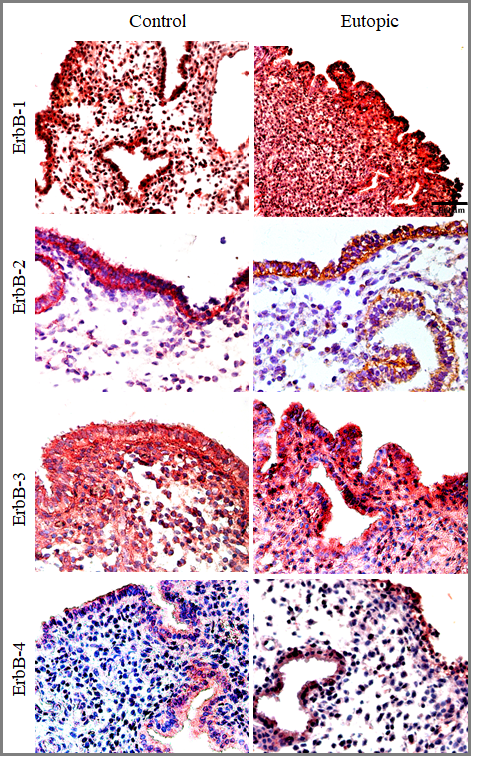 